Find the proverbs with the similar meaning in your native language.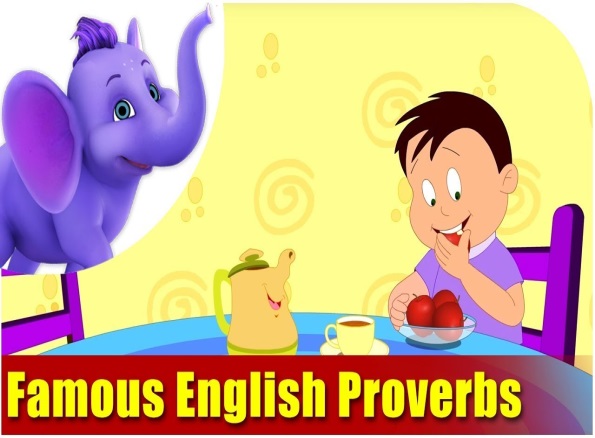 YOU SCRATCH MY BACK, I”LL SCRATCH YOURS.ACTIONS SPEAK LOUDER THEN WORDS.ROME WASN”T BUILD IN A DAY.WHEN THERE’S A WIIL, THERE’S A WAY.